领导者沟通与表达的艺术【课程亮点】【课程对象】主管、经理以及相关管理人员	【课程时长】2天，6小时/天【课程收益】  本课程结束后，学员将能够充满自信的、成功的进行沟通，不仅仅掌握一些抽象的MUST原则，更掌握HOW TO DO策略和方法，针对性地化解管理沟通中的矛盾与冲突，得心应手地协调日常人际关系，充分实现有效沟通，提升管理绩效，建立良好的企业形象。【课程大纲】	第一天：有效沟通策略开场：学员的AIDA自我介绍---开场的重要性介绍课程目的、过程、收益了解参加学员对培训的期望增进讲师和学员之间的了解和信任小组讨论并呈现沟通与有效沟通的区别与差异？你平时是如何沟通的？USP：你的沟通风格是什么模块一：什么是有效沟通定义三要素KISS原则沟通的障碍模块二：亚里士多德的表达模式气质：权威的建立与误区逻辑：TTT与宏观策略情感：WIIFY维惠原则模块三：倾听的技巧听与倾听听的误区听的策略听的方法听的禁忌模块四：提问的技巧提问的作用提问的形式提问的策略提问的禁忌模块五：证明的技巧证明的价值FABE模型证明的策略证明的方法第二天：表达的策略与技巧模块六：表扬的技巧管理与激励表扬的价值表扬的误区表扬的策略表扬的方法模块七：批评的技巧管理与惩戒批评的价值批评的误区批评的策略批评的方法模块八：表达的技巧表达的误区TTT法则表达的策略表达的方法模块九：沟通的心态阳光心态组织共生效应合作与自利激励与发展模块十：回顾与小结总结所学知识和技巧提问与解答建立行动计划培训评估和颁发证书【讲师介绍】朱强博士游历美国、日本、丹麦、奥地利、台湾等国家和地区熟悉现代沟通的前沿理论和实践策略上海地平线培训网高级顾问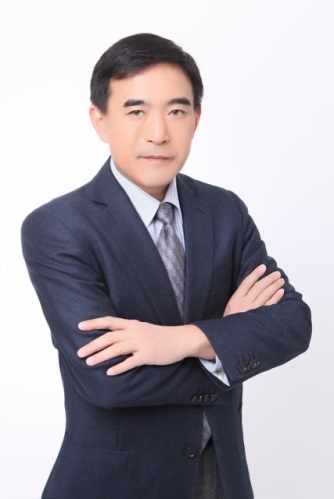 具有30年学术研究以及高等院校教学经验拥有南京大学哲学硕士、社会心理学博士学位美国佛罗里达州立大学访问学者中国广告协会学术委员会委员江苏省省委宣传部新闻发言人培训基地 主讲讲师商业管理背景：朱强博士，拥有30年的高等教育理论研究与教学经验，是中国传播学界率先引进公共演讲（public speaking）的学者，是中国公共演讲的鼓吹者和实践者，朱强在学界的探索、业界的实践，相互映衬，相得益彰，学院派与实战派的完美结合，深受众多学员喜爱。在教学与研究之余，朱强博士还在江苏电视台新闻中心担任新闻评论员，积累了丰富的媒体应对和魅力演讲的第一手实战经验，这也使得朱强博士在培训时，张弛有度，游刃有余。朱强博士曾参与浙江医药、浙江英特、江西东风药业、青岛国风药业、先声医药等医药企业的商务推广和客户服务的系列课程设计、开发、培训工作，为近1000家企业和团体、组织提供了强有力的智力服务。教育培训背景：朱强博士曾就读于百年名校南京大学，取得哲学硕士学位（1993），社会心理学博士学位（2003）。游历美国、日本、丹麦、奥地利、台湾等国家和地区，熟悉商务沟通的现实运行和学理秘籍。2008-2009年，在美国佛罗里达州立大学做访问学者，专攻公共演讲的理论研究。翻译著作《公共演讲：路径与方法》、《演讲者圣经》在清华大学出版社出版；专著《公共演讲的传播艺术》在中国广播电视出版社出版。他博览群书、注重理论与实践的有机结合，研究的主要课题包括但不限于：《玩转媒体：互联网时代的企业品牌传播策略》。报名表格课程名称：《领导者沟通与表达艺术》课程费用：4980元/人上课地点：上海开课期数开课时间星期课程费用开课地点第一期2017年02月23-24日周四一周五4980元上海第二期2017年09月07-08日周四一周五4980元上海备注理论讲述、案例分析、小组讨论、问题点评、情景演练，动静结合，生动活泼；小班授课，限招35人；以报名先后顺序为准，满班后的报名学员自动转为下期。理论讲述、案例分析、小组讨论、问题点评、情景演练，动静结合，生动活泼；小班授课，限招35人；以报名先后顺序为准，满班后的报名学员自动转为下期。理论讲述、案例分析、小组讨论、问题点评、情景演练，动静结合，生动活泼；小班授课，限招35人；以报名先后顺序为准，满班后的报名学员自动转为下期。理论讲述、案例分析、小组讨论、问题点评、情景演练，动静结合，生动活泼；小班授课，限招35人；以报名先后顺序为准，满班后的报名学员自动转为下期。报名流程填写最后一页的报名回执表并发送给相关联系人填写最后一页的报名回执表并发送给相关联系人填写最后一页的报名回执表并发送给相关联系人填写最后一页的报名回执表并发送给相关联系人公司名称：公司地址：联系人：电话：性  别：传真：部门及职务：E_mail参加人姓名：部门及职务手 机：E_mail您的其他要求和相关说明：付款方式：□现场交课程券   □课前汇款   □其他                               预定宾馆：□需要   □不需要   住宿标准及预算要求                            预定票务：□需要   □不需要   车次或航班要求                                其他要求：                                                                银行账号：开户银行：中国建设银行股份有限公司上海南泉路支行户      名：陈浩帐      号：6227 0012 1510 0277 181联系方式：林苗电话：021-58653259    手机：13564679986    邮箱：linmiao@tonglishare.com您的其他要求和相关说明：付款方式：□现场交课程券   □课前汇款   □其他                               预定宾馆：□需要   □不需要   住宿标准及预算要求                            预定票务：□需要   □不需要   车次或航班要求                                其他要求：                                                                银行账号：开户银行：中国建设银行股份有限公司上海南泉路支行户      名：陈浩帐      号：6227 0012 1510 0277 181联系方式：林苗电话：021-58653259    手机：13564679986    邮箱：linmiao@tonglishare.com您的其他要求和相关说明：付款方式：□现场交课程券   □课前汇款   □其他                               预定宾馆：□需要   □不需要   住宿标准及预算要求                            预定票务：□需要   □不需要   车次或航班要求                                其他要求：                                                                银行账号：开户银行：中国建设银行股份有限公司上海南泉路支行户      名：陈浩帐      号：6227 0012 1510 0277 181联系方式：林苗电话：021-58653259    手机：13564679986    邮箱：linmiao@tonglishare.com您的其他要求和相关说明：付款方式：□现场交课程券   □课前汇款   □其他                               预定宾馆：□需要   □不需要   住宿标准及预算要求                            预定票务：□需要   □不需要   车次或航班要求                                其他要求：                                                                银行账号：开户银行：中国建设银行股份有限公司上海南泉路支行户      名：陈浩帐      号：6227 0012 1510 0277 181联系方式：林苗电话：021-58653259    手机：13564679986    邮箱：linmiao@tonglishare.com